Publicado en  el 04/07/2014 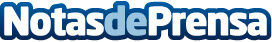 IBM lidera el mercado de software para gestión de eventos y seguridad de la informaciónIBM ha sido considerada por la consultora Gartner como la compañía líder en soluciones de software para gestión de eventos y seguridad de la información (SIEM). Los resultados de este último “Gartner Magic Quadrant” vienen a reforzar el reconocimiento que la consultora dio a la Compañía en su ranking mundial de proveedores de soluciones de software de seguridad, donde IBM ya ocupaba el tercer puesto.Datos de contacto:IBMNota de prensa publicada en: https://www.notasdeprensa.es/ibm-lidera-el-mercado-de-software-para-gestion_1 Categorias: E-Commerce Software Ciberseguridad http://www.notasdeprensa.es